от «14» декабря 2023 г. № 119/48-7О внесении изменений в решениеСобрания депутатов города АлатыряЧувашской Республики от 31 октября 2017 г.№51/21-6 «Об утверждении правилблагоустройства территории города  Алатыря Чувашской Республики»В соответствии Федеральным законом от 06 октября 2003 г. №131-ФЗ «Об общих принципах организации местного самоуправления в Российской Федерации», Уставом города Алатыря Чувашской Республики, в целях усиления контроля и повышения ответственности предприятий, организаций, учреждений, должностных лиц и граждан за санитарное и экологическое состояние, соблюдение чистоты и порядка на территории города Алатыря Чувашской Республики, Собрание депутатов города Алатыря Чувашской Республики седьмого созываРЕШИЛО:1. Внести изменения в раздел 5 Правил благоустройства территории города Алатыря Чувашской Республики, утвержденные решением Собрания депутатов города Алатыря Чувашской Республики от 31 октября 2017 г.  №51/21-6, дополнив словами следующего содержания:«5.6. Ненадлежащее содержание территории общего пользования населенных пунктов5.6.1. Сброс, складирование и (или) временное хранение мусора, в том числе бытового мусора, строительных отходов, металлического лома, порубочных остатков деревьев, кустарников, а также листвы и других остатков растительности на территориях общего пользования населенных пунктов вне мест, специально отведенных для этого органами местного самоуправления муниципальных и городских округов, в нарушение требований, установленных правилами благоустройства территорий муниципальных образований Чувашской Республики, за исключением случаев, предусмотренных Кодексом Российской Федерации об административных правонарушениях, - влечет предупреждение или наложение административного штрафа на граждан в размере от одной тысячи до двух тысяч рублей; на должностных лиц - от трех тысяч до пяти тысяч рублей; на юридических лиц - от десяти тысяч до двадцати тысяч рублей.5.6.2. Повторное совершение административного правонарушения, предусмотренного пунктом 5.6.1. настоящего подраздела, - влечет наложение административного штрафа на граждан в размере от трех тысяч до пяти тысяч рублей; на должностных лиц - от десяти тысяч до пятнадцати тысяч рублей; на юридических лиц - от тридцати тысяч до пятидесяти тысяч рублей.».2. Настоящее решение вступает в силу после его официального опубликования.Председатель Собрания депутатов города Алатыря Чувашской Республики седьмого созыва                                                                                      В.Н. КосолапенковГлава города Алатыря Чувашской Республики                                                                                     П.В. Аринин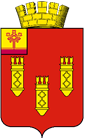 РЕШЕНИЕСобрания депутатовгорода Алатыряседьмого созыва